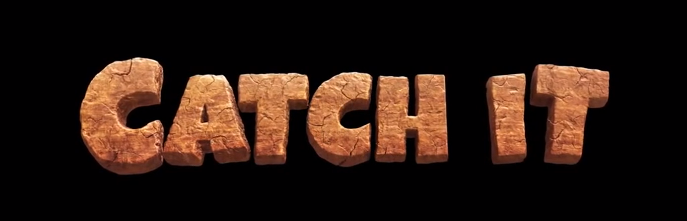 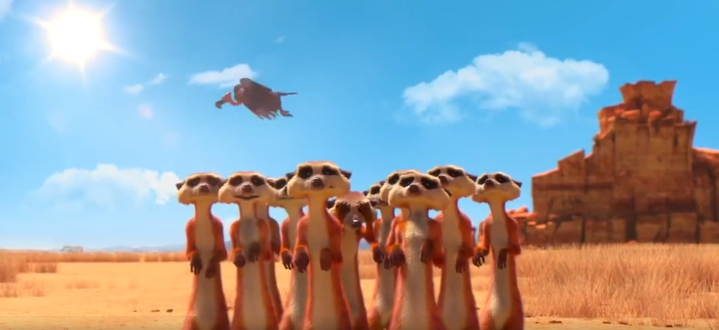 What is the name of the long, seasonal sleep that some mammals partake in during the winter? Describe the landscape around the meerkats – what is their natural habitat? Do you think the vulture is the hero or the villain? Explain your answer. Why do you think all of the animals are so desperate to catch the fruit? Explain how the meerkats work as a team, once they have got the fruit. Who do you think won in the end, the vulture or the meerkats and why? 